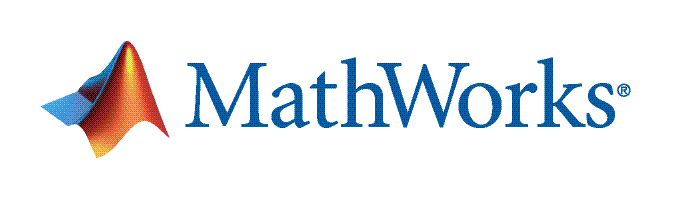 MATLAB EXPO 2019 Japan講演応募入力フォームMATLAB EXPOではユーザーの皆様の活用事例のご講演を募集いたします。下記のフォームにご入力いただき、2018年12月20日までに、講演事務局mw-speaker@jevent.jpへご提出ください。下記の分野に関する内容の講演を募集します。講演は30分です講演枠に限りがありますので、選考の結果、発表形態の変更またはお断りをさせていただくことがあります。予めご了承ください。選考の結果は2月1日にご連絡いたします。講演タイトル20-30文字程度アブストラクト250-300文字程度かな/カナは全角、英数字は半角でご記入ください。文体は「だ・である」調でお願いします。課題の概要と解決のアプローチ課題解決に使用した製品名講演者情報講演者情報企業・団体・学校名部署名役職氏名EmailTEL予知保全エンジニアリングデータアナリティクスIoTディープラーニングADAS/自動運転生産技術センサーフュージョンパワーエレクトロニクス/電力制御モーター制御ワイヤレスパワートレインモデリングとキャリブレーションロボティクス/自律システム先進制御理論メカトロニクス　システムデザイン